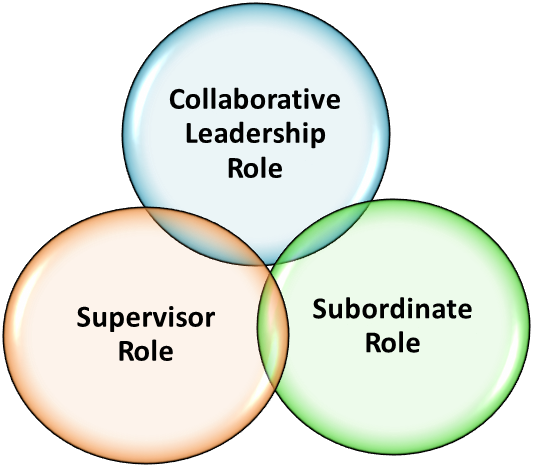 Boundary of Authority, Role and TaskB/ARTPerson/Position A Person/Position BPerson/Position CPerson/Position DBoundaryTime & Territoryof AuthorityThe right to do workof RoleThe function of the personof TaskThe work of the group